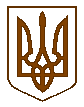 УКРАЇНА АРЦИЗЬКА РАЙОННА ДЕРЖАВНА АДМІНІСТРАЦІЯОДЕСЬКОЇ ОБЛАСТІВІДДІЛ  ОСВІТИ, МОЛОДІ ТА СПОРТУ         НАКАЗ13. 01. 2020                                                                                                  №  12/ОДПро участь учнів в І етапіВсеукраїнського конкурсу  екскурсоводівмузеїв закладів освітиНа виконання наказу Одеського гуманітарного центру позашкільної освіти та виховання від 11.12.2019 р № 253/ОД «Про проведення І туру Всеукраїнського  конкурсу  екскурсоводів музеїв навчальних закладів» «Край, в якому я живу», листа Одеського гуманітарного центру позашкільної освіти та виховання від 11.01.2020 року № 05-02/ 10 «Про проведення І етапу Всеукраїнського  конкурсу екскурсоводів музеїв  закладів освіти»,НАКАЗУЮ:1. Директору Центру дитячої та юнацької творчості (Погорельник С.В.) здійснити організаційно-методичні   заходи щодо участі    учениці  Арцизького ЗЗСО І-ІІІ ст.№4 в обласному очному турі конкурсу екскурсоводів.2. Директору  Арцизького ЗЗСО І-ІІІ ст.№4 (Галущак Л.Г.) забезпечити   участь  Коваленко Анастасії, учениці 10 класу в  обласному етапі конкурсу екскурсоводів,   який    відбудеться   16 січня 2020  року  за адресою: м. Одеса, вулиця Тіниста 4.3. Супроводжуючим ученицю  призначити  Тулунжі Валентина Валеріївна, вчителя Арцизького ЗЗСО І-ІІІ ст.№4, керівника гуртка ЦДЮТ «Юні екскурсоводи» (мобіл. телеф. 0952777721), на яку покласти відповідальність за збереження життя та здоров’я учениці. 4. Витрати на участь у конкурсі  за рахунок коштів, незаборонених чинним  законодавством України.5. Контроль за виконанням даного наказу покласти на головного спеціаліста відділу освіти, молоді та спорту Ткаченко О.В.Начальник відділу                                        О.П. СтояноваВіза:Юрист _________ С. ДімовЗ наказом ознайомлені:Ткаченко О.Погорельник С.Галущак Г.